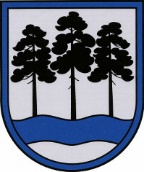 OGRES  NOVADA  PAŠVALDĪBAReģ.Nr.90000024455, Brīvības iela 33, Ogre, Ogres nov., LV-5001tālrunis 65071160, e-pasts: ogredome@ogresnovads.lv, www.ogresnovads.lv OGRES NOVADA PAŠVALDĪBAS DOMES SĒDESĒDES DARBA KĀRTĪBA:1. Par darba kārtības apstiprināšanu, iekļaujot vienpadsmit papildus jautājumus. Ziņo Egils Helmanis 2. Par dzīvokļa īpašuma “Cielavkalns”- 8,  Suntaži, Suntažu pag., Ogres nov. atsavināšanu. Ziņo Valdis Ancāns 3. Par pašvaldības nekustamā īpašuma Raiņa iela 7, Lielvārde, Ogres novads, atsavināšanu. Ziņo Dzintars Žvīgurs 4. Par pašvaldības nekustamā īpašuma Malvu ielā 16, Ogrē, Ogres nov., kadastra numurs 7480 003 1047, atsavināšanu. Ziņo Māra Volkova 5. Par pašvaldības nekustamā īpašuma Jaunā gatve 130, Ogre, Ogres novads atsavināšanu. Ziņo Māra Volkova 6. Par nedzīvojamo telpu nomu ēkā „Autoosta”, Madlienā, Madlienas pag., Ogres nov.. Ziņo Māra Volkova 7. Par reālservitūta (ceļa servitūta) nodibināšanu pašvaldības zemes vienībā ar kadastra apzīmējumu 7401 003 0508 par labu nekustamajam īpašumam Brīvības ielā 58C un Brīvības ielā 58D, Ogrē, Ogres novadā. Ziņo Māra Volkova 8. Par Ogres novada ilgtspējīgas attīstības stratēģijas 2022.-2034.gadam 2.0.redakcijas,  Ogres novada attīstības programmas 2022.-2027.gadam 2.0. redakcijas un Vides pārskata projekta nodošanu publiskajai apspriešanai un institūciju atzinumu saņemšanai. Ziņo Jevgēnijs Duboks 9. Par zemes vienības ar kadastra apzīmējumu 7444 003 0240 Birzgales pag., Ogres nov., iznomāšanu. Ziņo Diāna Arāja 10. Par pašvaldības nekustamā īpašuma Ceriņu iela 3, Jumpravas pag., Ogres nov., atsavināšanu. Ziņo Aivars Samsons 11. Par pašvaldības nekustamā īpašuma Tirdzniecības centrs, Jumpravas pag., Ogres nov., atsavināšanu. Ziņo Aivars Samsons 12. Par pašvaldības nekustamā īpašuma “Vīķi”, Lēdmanes pag., Ogres nov., atsavināšanu. Ziņo Dzintars Laganovskis 13. Par pašvaldības nekustamo īpašumu "Ranka 101", “Ranka Nr.128” un "Ranka 196" Ogresgala pag., Ogres nov., atsavināšanu. Ziņo Ilze Čiščakova 14. Par pašvaldības nekustamo īpašumu "Kooperators 15", "Kooperators 47", "Kooperators 86", Ogresgala pag., Ogres nov., atsavināšanu. Ziņo Ilze Čiščakova 15. Par Ogres novada pašvaldības Ogres novada sporta centra maksas pakalpojumu cenrāža apstiprināšanu. Ziņo Dzirkstīte Žindiga 16. Par finansiāla atbalsta piešķiršanu biedrībai “Peldēšanas klubs “Ogre””. Ziņo Dzirkstīte Žindiga 17. Par Ogres novada pašvaldības maksas pakalpojumu izcenojumu aprēķinu un atlīdzības noteikšanas komisijas priekšsēdētāju un priekšsēdētāja vietnieku. Ziņo Antra Pūga 18. Par Ogres novada pašvaldības domes 2022.gada 28.aprīļa lēmuma “Par paredzētās darbības – dolomīta un smilts ieguves un produkcijas (smilts, dolomīta šķembu un to maisījums) ražošana dolomīta un smilts atradnē “Granāti”, nekustamajā īpašumā “Granāti”,. Ziņo Jevgēnijs Duboks 19. Par Ogres sākumskolas nosaukuma maiņu un Ogres novada pašvaldības iekšējo noteikumu Nr. __/2022 “Grozījumi Ogres novada pašvaldības 2021.gada 26.augusta iekšējos noteikumos Nr.48/2021 “Ogres sākumskolas nolikums”” apstiprināšanu. Ziņo Igors Grigorjevs 20. Par Ogres novada pašvaldības iekšējo noteikumu Nr.___/2022 “Grozījums Ogres novada pašvaldības 2021. gada 26. augusta iekšējos noteikumos Nr.44/2021 “Lēdmanes pamatskolas nolikums”” apstiprināšanu. Ziņo Igors Grigorjevs 21. Par Ogres novada pašvaldības autoceļu uzraudzības komisijas priekšsēdētāju un priekšsēdētāja vietnieku. Ziņo Antra Pūga 22. Par dzīvojamās mājas Grīvas prospektā 4, Ogrē, Ogres nov., pārvaldīšanas tiesību nodošanu sabiedrībai ar ierobežotu atbildību “Namu pārvaldīšana”. Ziņo Māra Volkova 23. Par dzīvojamās mājas Turkalnes ielā 1A, Ogrē, Ogres nov., pārvaldīšanas tiesību nodošanu sabiedrībai ar ierobežotu atbildību “Namu pārvaldīšana”. Ziņo Māra Volkova 24. Par telpu nekustamajā īpašumā "Pagastmāja", Madlienā, Madlienas, pag., Ogres nov., nodošanu bezatlīdzības lietošanā biedrībai “Latvijas Sarkanais Krusts”. Ziņo Māra Volkova 25. Par telpas ēkā "Skola", Madlienā, Madlienas pag., Ogres nov., nodošanu bezatlīdzības lietošanā biedrībai “Latvijas Sarkanais Krusts”. Ziņo Māra Volkova 26. Par grozījumu Ogres novada pašvaldības domes 2014.gada 10.jūlija lēmumā “Par zemes vienību atzīšanu par starpgabaliem un piekritību pašvaldībai Krapes pag., Ogres nov.” (protokols Nr.15; 16.§). Ziņo Inese Sandore 27. Par telpu Daugavas prospektā 34, Ikšķilē, Ogres nov., nodošanu  bezatlīdzības lietošanā biedrībai “Latvijas Sarkanais Krusts”. Ziņo Aiva Ormane 28. Par telpas ēkā "Suntažu sanatorijas internātskola", Suntažos, Suntažu pag., Ogres nov., nodošanu bezatlīdzības lietošanā biedrībai “Latvijas Sarkanais Krusts”. Ziņo Valdis Ancāns 29. Par dzīvojamās telpas izīrēšanu. Ziņo Dace Kļaviņa Papildus iekļautie jautājumi:1. Par grozījumiem Lielvārdes novada attīstības programmas 2019.-2025.gadam Investīciju plānā 2021.-2023.gadam. Ziņo Jevgēnijs Duboks 2. Par vēlēšanu iecirkņa izveidošanu Tomes pagastā. Ziņo Nikolajs Sapožņikovs 3. Par cirsmu izsoli Suntažu pagastā. Ziņo Valdis Ancāns 4. Par zemes vienības ar kadastra apzīmējumu 7409 001 0083 daļas nomas tiesību izsoli. Ziņo Roberts Ozols 5. Par cirsmu izsoli zemes vienībā ar kadastra apzīmējumu 7468 008 0108, Madlienas pagastā, Ogres novadā. Ziņo Valdis Ancāns 6. Par grozījumiem Lielvārdes novada pašvaldības domes 30.10.2019. lēmumā Nr.341 un nekustamo īpašumu iznomāšanu SIA “MS Siltums” sabiedrisko siltumapgādes pakalpojumu sniegšanai Ikšķiles un Lielvārdes pilsētu teritorijās. Ziņo Edgars Asars 7. Par Ogres novada pašvaldības daudzdzīvokļu dzīvojamo māju energoefektivitātes komisijas priekšsēdētāju un priekšsēdētāja vietnieku. Ziņo Antra Pūga 8. Par Ogres novada pašvaldības jaunatnes lietu konsultatīvās komisijas priekšsēdētāju un priekšsēdētāja vietnieku. Ziņo Antra Pūga 9. Par Lauras Velzetes-Skudras atbrīvošanu no Lielvārdes novada pašvaldības daudzdzīvokļu dzīvojamai mājai funkcionāli nepieciešamā zemes gabala pārskatīšanas  komisijas locekļa pienākumiem. Ziņo Antra Pūga 10. Par darba tiesisko attiecību izbeigšanu ar Ogres pirmsskolas izglītības iestādes “Riekstiņš” vadītāju Vitu Kravali. Ziņo Antra Pūga 11. Par Ogres novada pašvaldības komisijas palīdzības piešķiršanai daudzdzīvokļu dzīvojamām mājām piesaistīto zemesgabalu labiekārtošanai priekšsēdētāju un priekšsēdētāja vietnieku. Ziņo Antra Pūga Domes priekšsēdētājs							                     E.HelmanisOgrē, Brīvības ielā 33, 3.stāva zālē2022. gada 16. jūnijsPlkst. 09:00                            